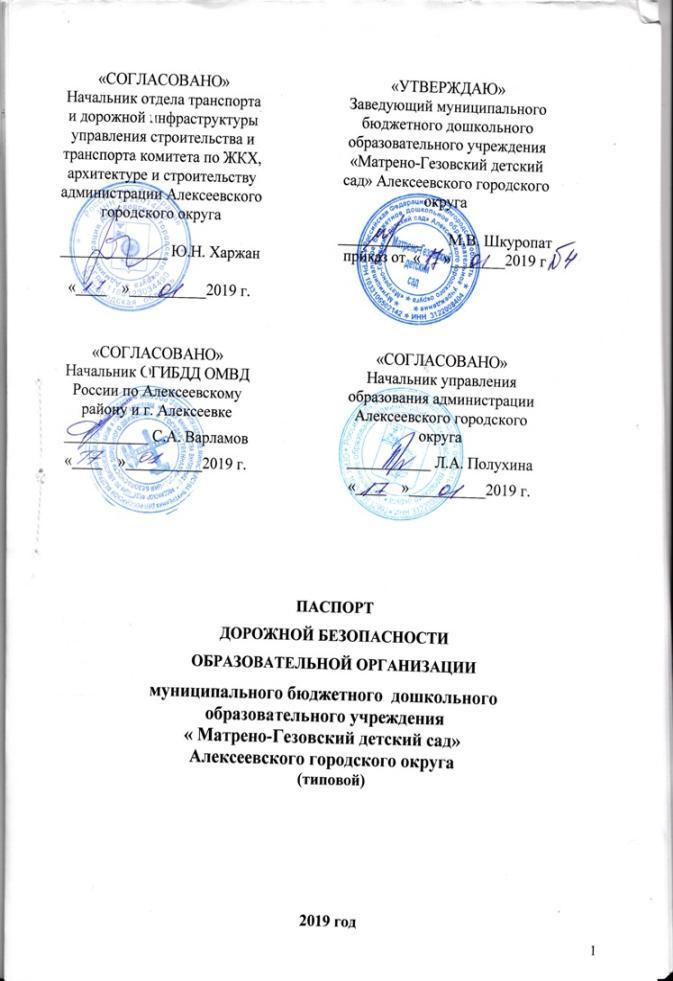 1.Общие сведения Муниципальное бюджетное  дошкольное образовательное учреждение « Матрено-Гезовский детский сад»  Алексеевского городского округаТип:  образовательное учреждениеЮридический и фактический адрес: 309820, Белгородская область, Алексеевский район, с. Матрено-Гезово, ул. Подгорная, дом 4Руководитель ДОУ:Заведующий                                          Шкуропат М.В.  тел. 8 (47234) 7-55-27Ответственные работники муниципального органа образования: И.А. Соловей  Контактный телефон: 8 47 (234)3-33-42Ответственные от Госавтоинспекции: Начальник ОГИБДД   ОМВД России  по Алексеевскому району Варламов С.А. Контактный телефон: 8 (234)3-05-40Инспектор ДПС  ОГИБДД ОМВД России по Алексеевскому району и г.Алексеевкелейтенант полиции Коваленко А.И
(47234) 3-47-41: телефон дежурной части
(47234) 3-47-41: телефон по вопросам ДТП
(47234) 3-41-60: телефон дорожной инспекции
Ответственные работники  за мероприятия по профилактике детского травматизма:           воспитатели групп: Радюкова В.В., Моисеенко Е.П., Заика М.Я., Гетманская Т.С.тел. 8 (47234) 7-55-27электронная почта: dsmgez@yandex.ru Руководитель или ответственный  работник дорожно-эксплуатационной организации, осуществляющей содержание ТСОДД:   ООО Белдорстрой                                                            Генеральный директор Гарчинян М.Р.   Телефоны оперативных служб:Единый номер вызова   экстренных служб  с мобильного телефона – «112»Полиция               8(47234) 3-55-14Пожарная часть    8(47234) 3-33-10Больница               8(48663)3-11-42Количество детей от 3 до 7 лет: 48Наличие в детском саду помещения по ОБДД - отсутствуетНаличие в детском саду уголка по БД -2 Наличие на участке детского сада для детей дорожной разметки - дорожная разметка во дворе детского сада на игровой  площадкеНаличие на участке детского сада дополнительного оборудования для БДД - игровые комплексы, модули, дорожные знаки, выносная модель автобуса, зданийНаличие предметно-развивающей среды в группах для реализации образовательной области «Безопасность» в свете требований ФГОС - имеетсяНаличие центра безопасности - имеется.Наличие- центра для игр с транспортными средствами: имеется в каждой группе- центра для игр с правилами: имеется в каждой группе- центра книги: имеется в каждой группе и методическом кабинете- центра строительно-конструктивных игр: имеется в каждой группе- центров изобразительной, конструктивной деятельности: имеется в каждой группе- центра труда: имеется Наличие методической литературы и наглядных пособий, оборудования -имеется.Наличие раздела «Безопасность» в общеобразовательной программе ДОУ - имеется.Реализация программ по разделу «Безопасность» - парциальная программа «Основы безопасности детей дошкольного возраста» под редакцией Авдеевой Н.Н., Князевой Н.Л., Стеркиной Р.Б..Наличие в годовом плане дошкольного учреждения мероприятий с педагогами, взаимодействию с семьей, общественностью по обучению детей БДД -  НОД, дидактические игры, игры-драматизации, сюжетно-ролевые игры, чтение художественной литературы, наблюдения на прогулках, конкурсы, консультации, праздники, досуги, утренники, сотрудничество с родителями.Реализация программ в режиме дня -  организованная образовательная деятельность, режимные моменты, утренние и вечерние часы.В каких возрастных группах проводится организованная образовательная деятельность по БДД -  младший дошкольный возраст, старший дошкольный возраст.Охват детей обучением ПБДД – 48.Наличие в планировании воспитательно-образовательной работы с детьми работы по предупреждению ДДТТ – имеется.Формы работы с детьми: -  НОД, беседы, целевые прогулки, экскурсии, игры, праздники, досуги, развлечения, встречи с работниками ГИБДД, конкурсы, городские акции, просмотр диафильмов, фильмов, прослушивание аудиозаписей, театрализованные представления.Проведение ежедневных пятиминуток-напоминаний по БДД - проводятсяФормы работы по взаимодействию с семьей - беседы, консультации, информационные стенды, досуги, конкурсы.Формы взаимодействия ДОУ с МБОУ «Матреногезовская СОШ» - встречи, экскурсии, досуги, родительские собрания.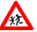 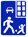 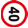 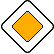 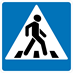 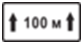 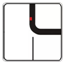 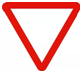 2. Организация дорожного движения в непосредственной близости от ОУ с размещением соответствующих технических средств, маршруты движения детей и расположение парковочных мест.3. Маршруты движения организованных групп детей от образовательной организации к парку и  спортивной площадке.4. Пути движения транспортных средств к местам разгрузки/погрузки и рекомендуемые безопасные пути передвижения детей по территории образовательной организации.5. План-схема пути движения транспортных средств и детей при проведении дорожных ремонтно-строительных работ вблизи образовательной организации.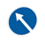 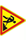 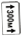 3.Совместный план работымуниципального бюджетного дошкольного образовательного учреждения « Матрено-Гезовский детский сад» Алексеевского городского округаи  ОГИБДД  ОМВД России по Алексеевскому району и городу Алексеевкапо предупреждению детского дорожно-транспортного травматизма на 2019 год  План мероприятиймуниципального бюджетного дошкольного образовательного учреждения « Матрено-Гезовский детский сад» Алексеевского городского округапо предупреждению детского дорожно-транспортного травматизмана 2019  год Мероприятия по профилактике детского дорожно-транспортного травматизма в ДОУ. 1. Работа с субъектами воспитательного процесса: воспитателями, музыкальным руководителем, педагогом-психологом, по оказанию им методической помощи в проведении разнообразных форм проведения мероприятий по изучению Правил дорожного движения. 2. Активизация работы по предупреждению несчастных случаев с детьми на улице по разъяснению среди дошкольников Правил поведения в общественных местах и предупреждению нарушений Правил дорожного движения. 3. Создание и оборудование уголков по безопасности движения, изготовление стендов, макетов улиц, перекрестков, светофоров, разработка методических, дидактических материалов и пособий для занятий с дошкольниками.4. Создание специальных атрибутов для занятий в группах для практических занятий по Правилам дорожного движения.5. Работа с родителями по разъяснению Правил дорожного движения, проведение разных форм: практико-ориентированный проект «Взаимодействие с семьей по вопросам безопасности детей через ознакомление с правилами дорожного движения», собрания, конференции, совместные игровые программы, выставки-конкурсы творческих работ (рисунки, поделки).6. Пропаганда Правил дорожного движения через СМИ, сайт ДОУ, видеофильмы, участие в районных творческих конкурсах (рисунки, плакаты, совместные работы детей и родителей, конспекты тематических НОД; методических разработок по проведению игровых программ, викторин, игр и др.). Оформление методической копилки по организации и проведению месячника «Внимание, дети!». Постоянный контакт администрации образовательного учреждения с инспектором ГИБДД – необходимое условие плодотворной работы по изучению Правил дорожного движения и профилактики детского дорожно-транспортного травматизма.Приложение 1Программа по профилактикедорожно-транспортных происшествийи изучению правилдорожного движения среди воспитанников ДОУ «Взаимодействие с семьей по вопросам безопасности детей через ознакомление с правилами дорожного движения»     «Семья для ребенка – это источник общественного опыта. Здесь он находит примеры для подражания и здесь происходит его социальное рождение. И если мы хотим вырастить нравственно здоровое поколение, то должны решать эту проблему «всем миром»: детский сад, семья, общественность».
                                                                                               В.А. Сухомлинский            Все мы живем в обществе, где надо соблюдать определенные нормы и правила поведения в дорожно-транспортной обстановке. Зачастую виновниками дорожно-транспортных происшествий являются сами дети, которые играют вблизи дорог, переходят улицу в неположенных местах, неправильно входят в транспортные средства и выходят из них. Однако дети дошкольного возраста – это особая категория пешеходов и пассажиров. К ним нельзя подходить с той же меркой, как и к взрослым, ведь для них дословная трактовка Правил дорожного движения неприемлема, а нормативное изложение обязанностей пешеходов и пассажиров на недоступной для них дорожной лексике, требует от дошкольников абстрактного мышления, затрудняет процесс обучения и воспитания.       Вид программы : практико-ориентированная, долгосрочная, открытая, коллективная.      Цель: создание условий для интенсификации работы с семьей на основе двухстороннего взаимодействия, направленных на усвоение и закрепление знаний детей и их родителей о правилах дорожного движения. Задачи:С помощью разнообразных методов и приемов оптимизировать работу с родителями детей дошкольного возраста для полноценного развития личности ребенка и закреплению знаний о правилах дорожного движения;Создать условия для формирования социальных навыков и норм поведения на основе совместной деятельности с родителями и взаимной помощи;Активизация пропагандистской деятельности среди родителей ДОУ по правилам дорожного движения и безопасному поведению на дороге.Выработать систему воспитательно-образовательной работы по формированию навыков безопасного поведения на дороге.   Прогнозируемый результат:Создание необходимых условий для организации совместной деятельности с родителями по охране и безопасности жизни детей;Формирование у детей самостоятельности и ответственности в действиях на дороге;Гуманизация связи семьи с сотрудниками ДОУ, с сотрудниками ГИБДД;Привитие устойчивых навыков безопасного поведения в любой дорожной ситуации;Появление интереса у родителей к проблемам ДОУ.  Сроки реализации :   2019-2023 г.Место события:Муниципальное бюджетное  дошкольное образовательное учреждение «Матрено-Гезовский детский сад» Алексеевского городского округа.Участники: воспитанники ДОУ, родители воспитанников, воспитатели ДОУ, музыкальный руководитель, инспектор ГИБДД.Проблема: В России ежегодно гибнут в ДТП около 2000 детей, более 20000 получают травмы.Актуальность  состоит в том, что первое воспитательное учреждение, первый внесемейный социальный институт, с которым вступают в контакт родители – это детский сад. Дальнейшее развитие ребенка зависит от совместной работы родителей и педагогов.       Новизна: Система деятельности ДОУ по овладению детьми базовыми правилами поведения на дороге, представленная в программе, отражает творческие подходы к решению данной проблемы, представляет целенаправленную, спланированную работу всего коллектива образовательного учреждения.  Этапы реализации :Подготовительный (теоретический);Основной (реализация намеченных планов)Заключительный (подведение итогов, внесение поправок в случае нерешенных проблем) Перспективный план работы Приложения к проектуПриложение 1 – Тест для родителейПриложение 2 –Памятка для родителей детей младшего дошкольного возрастаПриложение 3 –Памятка для родителей детей среднего дошкольного возраста Приложение 4 – О дорожных «ловушках».Приложение 5 –Рекомендации для родителей.Приложение 6 –Консультация: «Что нужно знать и  что нужно рассказать своим детям».Приложение 7 – Соблюдать правила необходимо и в автомобилеПриложение 8 –Уважаемые родители! (памятка по БДД)Приложение 9 – Вниманию родителей.Приложение 10- Причины детского дорожно-транспортного травматизм.Заключение.       Предложенная программа – попытка показать на практике систему деятельности ДОУ по обучению детей основным правилам движения и воспитания у них привычек и поведения умелых и осторожных пешеходов.        Используемые в ходе работы ситуационные формы обучения, максимальное разнообразие приемов и средств, неформальность, творческий поиск педагогов и родителей, позволяют ребенку предвидеть опасные ситуации и правильно их оценивать, создавать модель поведения на дороге; привлекает   родителей к осуществлению взаимодействия с дошкольным образовательным учреждением.        Работа в ходе реализации проекта может быть специально организованна, а также внедрена в обычные плановые формы работыПриложение2Памятка родителям при составлении безопасного маршрута дошкольника1. Дорогие родители! Помогите вашему ребенку сохранить жизнь и здоровье на дороге.Эту трудную задачу облегчит создание вами семейных учебных пособий. Вместе с детьми составьте схему маршрута «Дом – детский сад - дом» с детальным описанием особенностей каждого перехода через дорогу и мест, требующих повышенного внимания. Могут быть полезными схемы других постоянных маршрутов вашей семьи («Дом – сельская библиотека», «Дом - дом бабушки» и т.д.), а также планы окрестностей дома и детского сада с их описанием.Текст к рисунку:ПереходЕсли у тротуара стоят машины, не выходи из-за них, отойди подальше, чтобы был обзор.Пропусти едущую машину, подожди: не скрыта ли за проехавшей встречная.Осторожно: обзору улицы мешают деревья.Местный проездПри движении по проезду не болтать с приятелем, не бежать. Здесь тротуар и дорога вместе.«Пустынная» улицаДаже если не видно машин, приостановись, осмотрись и переходи шагом.Улица с интенсивным движениемТакую улицу безопаснее переходить только по обозначенным пешеходным переходам.ДОМ и прилегающая территорияОсобенности улиц, внутриквартальных проездов, стоящие машины, места ограниченного обзора (домами, деревьями), остановки автобуса, игровые площадки рядом с дорогой.Остановка автобуса.Внимание! Стоящий автобус может ограничивать обзор!Проезд в дворовую территорию.Остановись для наблюдения, как при переходе проезжей части: убедись, что из двора не выезжает машина.Регулируемый перекресток.Всегда дождись зеленого сигнала светофора! Перед тем как переходить дорогу, убедись, что на твоем пути нет машин, поворачивающих под зеленую стрелку светофора.Остановка автобуса.Торговая палатка.Еще одна «помеха обзору»Детский сад и прилегающая территория.Особенности улиц, все места с ограниченным обзором, основные помехи обзору, основные маршруты перехода улиц детьми, идущими в школу и из нее.Образцы характеристик особенностей улиц:- Узкая улица с интенсивным движением (на узких улицах пешеход менее осторожен, чаще невнимателен, так как для перехода улицы требуются считанные секунды).- Узкая улица с неинтенсивным движением (на таких улицах зачастую пешеход выходит на проезжую часть, даже не осмотрев ее).- Широкая улица с интенсивным движением (переход таких улиц опасен тем, что за время перехода обстановка на дороге может внезапно измениться, а пешеход не может так быстро покинуть дорогу, как на узких улицах).- Большое число стоящих автомобилей (помехи обзору).- Обзору проезжей части улицы мешают кусты, деревья.- Дома, расположенные близко к проезжей части улицы - ограничивают обзор пешеходов, детей.- Машины могут появиться неожиданно из-за поворота.- Движение машин с высокими скоростями.- Выезд транспорта из ворот предприятия (въезд).- Возможно движение транспорта задним ходом.- Обзор ограничен павильоном остановки общественного транспорта.- Две остановки одна недалеко от другой («пересадочный пункт»).- Движение военных, учебных или личных машин (неумелые водители).- Уклон, поворот (возможность выезда машин на встречную полосу, на обочину, на тротуар при скользкой проезжей части).- Движение крупногабаритных машин (автобусы, грузовики). Вероятны случаи, когда за одной машиной скрыта другая - движущаяся в ту же сторону или навстречу.Рекомендуем:1. Вместе с ребенком пройти по рекомендуемому маршруту, обсудив места, требующие повышенного внимания. Обязательно обозначить, по какому маршруту идти нельзя.2. Дома вместе с ребенком составить схему рекомендуемого маршрута и описание к ней.3. Пройти маршрут вместе с ребенком повторно, попросив его объяснить взрослому, как правильно поступать в том или ином случае.4. Регулярно тренировать внимание ребенка, превращая его знания в навыки поведения.Приложение3Муниципальное бюджетное  дошкольное образовательное учреждение «Матрено-Гезовский детский сад» Алексеевского городского округа ИНСТРУКЦИЯПО ОХРАНЕ ТРУДА  №31при проведении мероприятий, связанных с движением по дорогам, необходимостью перехода проезжей части. 1. Общие требования безопасности	1.1. Проведение мероприятий, связанных с движением по дорогам, необходимостью перехода проезжей части разрешается только по письменному приказу руководителя учреждения, с регистрацией в журнале выхода воспитанников за пределы ДОУ. 	1.2. Детей должны сопровождать не менее двух взрослых, заранее прошедших  инструктаж у руководителя учреждения о мерах безопасности на дороге,  с записью в журнале регистрации инструктажа.	1.3. Лица, допустившие невыполнение или нарушение инструкции, привлекаются к дисциплинарной ответственности в соответствии с правилами внутреннего трудового распорядка и, при необходимости, подвергаются внеочередной проверке знаний норм и правил охраны труда.2.    Требования безопасности при организации и построении групп детей для следования по дорогам	2.1. Во время прогулок, связанных с необходимостью перехода проезжей части, детей должны сопровождать не менее двух взрослых, заранее прошедших  инструктаж о мерах безопасности на дороге. Затем взрослые проводят инструктаж детей.	2.2. Из числа сопровождающих назначается старший (ответственный), который возглавляет колонну. Второй сопровождающий замыкает колонну.	2.3. Перед началом движения дети строятся в колонну по два человека и держат друг друга за руки. Желательно, чтобы в руках у детей не было никаких предметов или игрушек.	2.4. Сопровождающие должны иметь при себе красные флажки.2.5. В населенных пунктах колонна детей движется шагом только в светлое время суток по тротуарам и пешеходным дорожкам, придерживаясь правой стороны.	2.6. При отсутствии тротуаров и пешеходных дорожек разрешается движение колонны по левой обочине дороги навстречу транспорту только в светлое время суток.	2.7. При движении по загородным дорогам сопровождающие в голове колонны и в ее конце идут с красным флажком.	2.8. Выбирать маршрут следует таким образом, чтобы он имел как можно меньше переходов через проезжую часть. 3.    Требования безопасности при переходе проезжей части	3.1. Перед началом перехода необходимо остановить направляющую пару, чтобы колонна сгруппировалась.	3.2. Переходить проезжую часть разрешается только в местах, обозначенных разметкой или дорожным знаком 5.16.1 - 5.16.2 «Пешеходный переход», а если их нет, то на перекрестке по линии тротуаров.	3.4. На регулируемых перекрестках можно начинать переход только по разрешающему сигналу светофора или регулировщика, предварительно убедившись в том, что весь транспорт остановился.	3.5. Вне населенных пунктов при отсутствии обозначенных пешеходных переходов дорогу следует переходить только под прямым углом к проезжей части и в местах, где она хорошо просматривается в обе стороны при условии отсутствия приближающегося транспорта Переход дороги в зоне ограниченной видимости запрещен.	3.6. Перед началом перехода сопровождающий должен выйти на проезжую часть с поднятым флажком, чтобы привлечь внимание водителей и только после этого, убедившись, что все автомобили остановились, можно начинать переход группы детей.	3.7. Если группа не успела закончить переход к моменту появления транспорта на близком расстоянии, сопровождающий предупреждает водителя поднятием красного флажка, становясь лицом к движению транспорта.	3.8. При переключении сигнала светофора на запрещающий, группа детей должна закончить переход проезжей части. Сопровождающий должен подать знак флажком водителям транспортных средств (пункт 14.4 ПДД).4. Требования безопасности в аварийных ситуациях При возникновении ситуаций, которые могут привести к авариям или несчастным случаям необходимо:           4.1.1. Немедленно прекратить движение и известить руководителя учреждения;          4.1.2. Под руководством сопровождающих взрослых оперативно принять меры по устранению причин, которые могут привести к несчастным случаям;4.2. При несчастном случае:          4.2.1.  Немедленно организовать первую помощь пострадавшему и при необходимости доставку его в медицинскую организацию. 4.2.2. Сообщить о случившемся администрации ДОУ и родителям пострадавшего.5.  Требования охраны труда по окончании работы.Проверить по списку наличие детей в группе;Указать время прибытия в журнале выхода воспитанников за пределы ДОУ;Доложить администрации учреждения о прибытии воспитанников.Приложение 4Договор о сотрудничествег. Алексеевка                                                                     « 17  » января 2019 г.Муниципальное бюджетное дошкольное образовательное учреждение «Матрено-Гезовский детский сад» Алексеевского городского округа именуемое в дальнейшем (детский сад)  в лице руководителя Шкуропат Маргариты Васильевны, действующий на основании Устава, с одной стороны, и ОГИБДД ОМВД России по Алексеевскому району и г. Алексеевке, в дальнейшем ОГИБДД, действующего на основании Устава, в лице начальника Варламова С.А., с другой стороны, совместно именуемые сторонами, заключили настоящий договор о нижеследующем:Предмет договора1.1.Стороны договариваются о совместной организации и проведении мероприятий, направленных на обеспечение формирования навыков осознанного безопасного  поведения детей дошкольного возраста на улицах города.Права и обязанности сторон2.1.ОГИБДД в целях осуществления настоящего договора обязуется:- оказывать помощь в организации бесед, занятий, конкурсов, досугов, проводимых для дошкольников;- проводить пешеходные экскурсии по городу;- участвовать в проведении мероприятий для родителей – конференций, собраний, консультаций и др.;- участвовать в проведении акций и внедрении педагогических проектов.2.2. Детский сад обязуется:- оказывать помощь ОГИБДД в осуществлении мероприятий, направленных на выполнение условий договора (обеспечение явки детей на мероприятия, проведение предварительной работы с детьми, участие в подготовке мероприятий и т.д.);- создавать условия для реализации задач формирования навыков осознанного безопасного  поведения детей дошкольного возраста на улицах города;- совершенствовать методики и технологии образовательного процесса, способствовать повышению профессионального уровня педагогов по обучению детей Правилам дорожного движения;- осуществлять мониторинг учебно-воспитательного процесса.2.3. Детский сад и ОГИБДД обязуются:- вести совместную просветительскую, образовательную и воспитательную деятельность, обеспечивающую реализацию настоящего договора;- участвовать в принятии решений, касающихся условий настоящего договора, при этом решение считать принятым, если оно принимается каждой из сторон.2.4. ОГИБДД имеет право:- вносить предложения представителям Детского сада по изменению, дополнению совместно разрабатываемых мероприятий;- участвовать в работе творческих групп педагогов Детского сада;- принимать участие в методических мероприятиях Детского сада;- оказывать консультативную помощь педагогам и родителям детей.2.5. Детский сад имеет право:- составлять и использовать в работе методические рекомендации по формированию безопасного поведения на дорогах города;- вносить предложения представителям ОГИБДД по изменению, дополнению совместно разрабатываемых мероприятий.Срок действия договора3.1.Договор вступает в силу с момента его подписания обеими сторонами и может быть продлен, изменен, дополнен по соглашению сторон.3.2.Изменения, дополнения к договору оформляются в виде приложения к нему.3.3.О решении продлить, расторгнуть договор стороны обязаны письменно уведомить друг друга не позднее, чем за три месяца до окончания срока действия договора.3.4. Срок действия договора с  «_17__» января  2019 г. по «_31_» декабря 2019 г.3.5. Настоящий договор составлен в двух экземплярах, имеющих одинаковую юридическую силу. У каждой из сторон находится один экземпляр настоящего договора.Юридические адреса и подписи сторон№ п/пСодержание мероприятийОтветственныйСрок исполненияФорма отчетности1Ребенок в автомобиле. Разработка совместно с родителями памятки пассажира и открытое голосование в муниципальной группе «За безопасное детство» социальной сети «Одноклассники»ОГИБДД, детский садЯнварьСводная ведомость2Участие в районном семинаре «Азбука пешехода» с целью знакомства педагогов с инновационной деятельностью по ПДД в работе коллегОГИБДД, детский садЯнварьПлан семинара3Участие в проведении районного  конкурса социальной рекламы «Водитель! Сохрани мне жизнь!»ОГИБДД, детский садФевральПриказ4Создание в муниципальной группе «За безопасное детство» социальной сети «Одноклассники» методической копилки авторских конспектов по ПДДОГИБДД, детский садФевральСсылка 5Обновление информации в уголках ПДД, на сайте детского сада ОГИБДД, детский садПостоянно в течение годаЕжеквартальный фотоотчет, скриншот страниц6Размещение информации в муниципальной группе «За безопасное детство» социальной сети «Одноклассники»ОГИБДД, детский садПостоянно в течение года-7Контроль наличия у воспитанников световозвращающих элементов в одеждеОГИБДД, детский садПостоянно в течение годаЕжеквартальная справка8«Мы за безопасное движение» - выставка семейных рисунков по безопасности дорожного движенияОГИБДД, детский садМартФотоотчет9Создание и реализация лучших детско-родительских проектов «День вежливого пешехода и водителя»ОГИБДД, детский садМартПополнение методической копилки10Проведение дистанционной познавательной игры по ПДД между детьми детских садов «Вы – нам, а мы – вам»ОГИБДД, детский садАпрельМаршрутный лист11Создание волонтерского взаимодействия между детьми старшего и младшего возрастов «Шагаем безопасно»ОГИБДД, детский садАпрельФотоотчет 12Подготовка и проведение с воспитанниками флеш-моба «Стань ярким, стань заметным!»ОГИБДД, детский садМайВидеоотчет13Проведение социологического исследования с целью определения уровня умений и знаний детей по правилам безопасного поведения на улицеОГИБДД, детский садМайСводный лист обработки данных14Выпуск газет по ПДД «Добрая Дорога Детства» ОП №5 (Матрено-Гезовский детский сад)Май – ИюньВыпуск газет15Проведение профилактической акции «Внимание, лето!» с привлечением инспекторов ДПСОГИБДД, детский садИюньРазмещение информации в муниципальной группе «За безопасное детство»16Проведение дорожной экскурсии «Шагаем безопасно!»ОГИБДД, детский садИюньФотоотчет17Проведение конкурса детских рисунков «Автоинспектор на страже нашей безопасности» в преддверии Дня ГИБДДОГИБДД, детский садИюль Приказ 18Обновление площадок по ПДДОГИБДД, детский садИюльФотоотчет19НОД  в группах:По  образовательной области  «Безопасность»- передача детям знание  о правилах безопасного  дорожного движения  в качестве  пешехода и пассажира транспортного средствадетский садАвгуст справка20Участие в проведении  профилактической акции «Внимание, дети!»ОГИБДД, детский садСентябрь Размещение информации в муниципальной группе «За безопасное детство»21Составление и утверждение планов совместных мероприятий по предупреждению ДТТ образовательных организаций, реализующих программы дошкольного образования, и ОГИБДДОГИБДД, детский садСентябрьКопия плана22Проведение инструктажей для педагогов и родителей (на родительских собраниях) «Профилактика дорожно-транспортного травматизма и ответственность родителей за нарушение ПДД несовершеннолетними» с привлечением инспекторов ДПС Консультация для воспитателей:«Что должен знать воспитатель о правилах дорожного движения»ОГИБДД, детский садСентябрьКопия протокола родительского собрания23Обновление у воспитанников безопасных маршрутов движения «Дом – детский сад – дом»ОГИБДД, детский садСентябрьСправка24Проведение социологического исследования с целью определения уровня умений и знаний детей по правилам безопасного поведения на улицеОГИБДД, детский садОктябрьСводный лист обработки данных25Участие в проведении муниципального этапа  конкурса «Зеленый огонек»ОГИБДД, детский садОктябрьПриказ26Участие в проведении акции, посвященной Всемирному дню памяти жертв ДТПОГИБДД, детский садНоябрьРазмещение информации в муниципальной группе «За безопасное детство»27Рейды «Родительского патруля» на перекрестках и пешеходных переходах, расположенных вблизи детских садовОГИБДД, детский садНоябрьФотоотчет28Участие в проведении единого Дня профилактики «Детям Алексеевки – безопасность на дорогах»ОГИБДД, детский садДекабрь Фотоотчет, размещение информации в муниципальной группе «За безопасное детство»29Участие в проведении профилактической акции «Внимание, каникулы!» с привлечением инспекторов ДПСОГИБДД, детский садДекабрьРазмещение информации в муниципальной группе «За безопасное детство», информационная справка№ п/пМероприятияСрок исполненияОтветственныйРабота с педагогамиРабота с педагогамиРабота с педагогамиРабота с педагогами1.         Обсуждение о планах мероприятий по ПДД на новый  календарный годЯнварь  Руководитель, воспитатели2.Инструктаж с педагогическими работниками по выполнению инструкции по обеспечению безопасности детей на улицахЯнварь Руководитель3.Ведение накопительной папки по профилактике ДТТВ течение годаРуководитель4.Приобретение методической литературы по ПДДВ течение годаРуководитель 5.В группах  обновление уголков по изучению правил дорожного движенияпо мере необходимостиВоспитатели6.Организация участия в муниципальных мероприятиях по предупреждению  детского дорожно-транспортного травматизма.В течение годаВоспитателиродители 7.         Игра – викторина «Соблюдайте правила дорожного движенияФевральВоспитатели8.Выставка «ПДД - наши лучшие друзья»МартВоспитатели9.Выставка  детских рисунков «Зеленый огонек»В течение годаВоспитателиродители10.Круглый стол - анализ состояния работы по организации обучения детей ПДДВ течение годаРуководитель 11.Изготовление пособий по изучению правил дорожного движенияВ течение годаВоспитатели12.Праздник на улице «Посвящение в юные инспектора движения с. Матрено-ГезовоАпрель-майВсе группы СотрудникГИБДД13.Консультация «Светофория встречает гостей»АпрельВоспитатели14.Папка-передвижка «Азбука для родителей»МайВоспитатели15.Праздник на улице «Посвящение в юные инспектора движения с. Матрено-Гезово»МайВсе группы    СотрудникГИБДД16.Проведение развлекательных и тематических мероприятий по правилам дорожного движенияИюнь- августПедагоги17.Участие в операции «Внимание, дети!»СентябрьВоспитатели18.Составление методических разработок по обучению детей правилам дорожного движения.Октябрь Воспитатели19.         Консультация для воспитателей «Организация занятий по обучению дошкольников безопасному поведению на улице»ОктябрьРуководитель сотрудник ГИБДД20.         Обобщение педагогического опыта по ПДДВ течение годаПедагоги21.КВН «Юные пешеходы»ОктябрьВоспитатели22.Общая родительская встреча «Как знакомить детей с ПДД»ОктябрьРуководитель сотрудник ГИБДД23.   Консультация для воспитателей «Игра как ведущий метод обучения детей безопасному поведению на дорогах».«Методика подготовки занятий в игровой форме».Ноябрь Воспитатели24.Ситуативная беседа «О значении красного, зеленого, желтого цветов для пешеходов»Ноябрь Воспитатели25.Игра «Улица нашего села»НоябрьВоспитатели26.Развлекательная досуговая игра «Водители и пешеходы»НоябрьВоспитатели23.   Консультация для воспитателей«Целевые прогулки как форма профилактики детского дорожно-транспортного травматизма»Декабрь Руководитель 24.Дидактическая игра « Транспорт»ДекабрьВоспитатели25.    Литературный калейдоскоп «Красный, желтый, зеленый»ДекабрьВсе группы 26.    Круглый стол «Чтобы не случилось беды!- меры предупреждения детского травматизма в рамках программы по реализации ПДДДекабрь Воспитатели№п/пНаименование мероприятийКатегория работниковСрокОтветственный1. Организационно-педагогическая работа1. Организационно-педагогическая работа1. Организационно-педагогическая работа1. Организационно-педагогическая работа1. Организационно-педагогическая работа1.Инструктаж по теме: «Правила дорожного движения»Воспитатели, музыкальный руководительСентябрь
Май
Заведующий2Инструктаж по теме: «Правила дорожного движения» (Движение детей в колонне)Воспитатели, музыкальный руководительВ течение годаЗаведующий3.Инструктаж по теме: «Оказание первой медицинской помощи и действия воспитателя при травме ребенка»Воспитатели, музыкальный руководительДекабрьЗаведующий2. Методическая работа2. Методическая работа2. Методическая работа2. Методическая работа2. Методическая работа№п/пНаименование мероприятийСрокОтметки о выполненииОтветственный1-й этап – теоретический  2019 год1-й этап – теоретический  2019 год1-й этап – теоретический  2019 год1-й этап – теоретический  2019 год1-й этап – теоретический  2019 год1.Консультация для воспитателей:
«Знакомство с инструктивно-директивными материалами по разделу ПДД»Сентябрь выполненоЗаведующий2.Обзор литературы по теме: «Профилактика ДДТ и ПДД» 
· журналы «Дошкольное воспитание», «Ребенок в детском саду»;
· детская художественная литература;
· обзор информации в периодической печати;
· новинки методической литературыСентябрь выполненоЗаведующий3.Собеседование с воспитателями по статье «Профилактика травматизма»Октябрь  выполненоЗаведующий4.Консультация на тему : «Знакомство детей с правилами дорожного движения»Ноябрь  выполненоВоспитатели групп5.Инструктаж по ПДД с детьми, родителями. Ноябрь  выполненоЗаведующий6.Диагностика готовности воспитателей к работе по обучению детей ПДД Декабрь   выполненоЗаведующий2-й этап – основной  2020 -2021год  2-й этап – основной  2020 -2021год  2-й этап – основной  2020 -2021год  2-й этап – основной  2020 -2021год  2-й этап – основной  2020 -2021год  1.Консультация для воспитателей: «Организация работы с детьми по безопасности дорожного движения»Сентябрь  выполненоВоспитатели групп2.Методическая неделя «Зеленый огонек»: 
· Октябрь
Ноябрь  выполненоВоспитатели групп3.Круглый стол: «Игра в воспитании грамотного пешехода: 
· индивидуально-дифференцированный подход к ребенку при создании игровой ситуации, подборе игрового материала;
· использование диагностики по ПДД, как условие личностного подхода в воспитании и обучении детей ПДДДекабрь 2020  выполненоВсе участники педагогического процесса 4.Семинар-практикум: 
· изготовление макетов по ПДД;
· совместная работа воспитателей и детей в изготовлении атрибутов для воспитания интереса к изучению ПДД;
·изготовление дидактических игр по обучению ПДД Февраль 2021 Выполнено Воспитатели групп 5.Коллективный просмотр НОД по обучению ПДДМай 2021 выполненоВоспитатели групп6.Обобщение педагогического опыта работы воспитателей по темам: «Формирование у детей дошкольного возраста навыка безопасного поведения на улицах и дорогах»;«Использование инновационных технологий в обучении дошкольников правилам дорожного движения». Май -2021Сентябрь 2021 выполненоВоспитатели Моисеенко Е.П.Заика М.Я.3-й этап – заключительный  2022- 2023 год3-й этап – заключительный  2022- 2023 год3-й этап – заключительный  2022- 2023 год3-й этап – заключительный  2022- 2023 год3-й этап – заключительный  2022- 2023 год1.Круглый стол: «Преемственность в работе ДОУ и семьи по воспитанию у детей знаний и практических умений по ПДД» январьЗаведующий, воспитатели2.Педсовет «Развитие познавательной деятельности при обучении ПДД» февральЗаведующий3.Составление карт эмоционального благополучия детей на занятиях по ПДД июньВоспитатели групп4.Конкурс педагогического мастерства по теме ПДД сентябрьВоспитатели групп5.Итоговый педсовет по теме: «Состояние работы по ПДД в ДОУ» октябрьЗаведующий6.Самоанализ педагогов по проблеме обучения детей ПДД. декабрьВоспитатели групп3. Работа с родителями 3. Работа с родителями 3. Работа с родителями 3. Работа с родителями 3. Работа с родителями 1.Общее родительское собрание на тему «Профилактика детского дорожно-транспортного травматизма в ДОУ и семье» 
· выступление инспектора ГИБДД о состоянии ДДТТ;Февраль 2019 г., октябрь – 2022 годЗаведующая. Сотрудник ГИБДД2.Консультации для родителей «Поездка в автобусе с ребенком»:
 Выполнение правил личной безопасности во время поездки;
Посадка, поведение детей в транспорте, выход из автобуса.Март 2019 годЗаведующая, воспитатели3.Анкетирование родителей «Грамотный пешеход»ЕжегодноВоспитатели4.Совместно с родителями организовать уголки безопасности в группахСентябрь-Май 2019-2021 годыВоспитатели5.Выступление детей «Агитбригада юных помощников ГИБДД»Май 2021 гВоспитателиМатрено-Гезовский детский сад 309820, Белгородская обл.Алексеевский р-н, с. Матрено-Гезово, ул. Подгорная, 4 ИНН 3122008404, ОКПО 22255166КПП 312201001, БИК 041403001УФК по Белгородской области (Управление финансов и бюджетной политики) (Матрено-Гезовский детский сад) р/с 40701810345251001034 отделением Белгорода в г. Белгородл/с20263В76441 тел. 8-47-234-7-55-27 Заведующий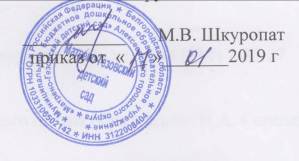 ОГИБДД ОМВД России по Алексеевскому району и городу АлексеевкеБелгородская область, г. Алексеевка, ул. Мостовая, д.132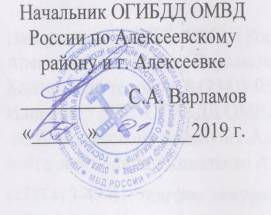 